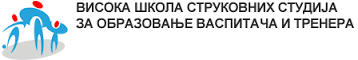 РЕЗУЛТАТИ ПИСМЕНИХ ИСПИТА- СЕПТЕМБАР 2017.Развојна психологијаПсихологија исхранеМентална хигијена – усмени испит ће се одржати у уторак 12.9.2017. у 9.30 часоваВештине комуникације са пацијентомНапомена: испит су положили студенти/киње који имају 10 и више бодоваСуботица,                                                                                 др Јасмина Кнежевић, спец.8.9.2017.р.б.бр. индексаиме и презимебодови1.2326/16Мелиса Рамић192.2320/16Вероника Војнић Мијатов163.2307/16Маја Стјепановић154.2333/16Јелена Докић125.2222/15Ивана Мататић106.2299/16Невена Мачковић7,57.2294/16Маргита Самарџија6,58.Јована Глиговић69.2311/16Ивана Моноштори510.2318/16Јована Мијатовић3,511.2176/12Јована Бехтлер212.2317/16Милена Маријанушић113.2312/16Мина Керекеш114.2300/16Бојана Трбовић015.2221/15Aна Хорват2,516.2281/15Тимеа Добоши3,5р.б.бр. индексаиме и презимебодови1.4/14Андреа Башић Палковић12р.б.бр. индексаиме и презимебодови1.МС 17/15Марија Томас102.2281/15Нађа Бабичковић83.МС 35Немања Бачић74.2255/15Соња Буљовчић6,55.1117/14Рита Арањош6,55.2225/15Наташа Љубенковић46.2108/11Тамара Живковић47.1100/14Златана Милојковић3,58.1075/14Зорица Жужић29.2247/15Кристина Лебовић110.2269/15Јелена Канкараш0р.б.бр. индексаиме и презимебодови1.09/15Винка Митровић142.28/15Дијана Маравић13,53.34/15Теодора Пиуковић13,54.Клаудија Орто125.2/15Хелена Бенчик106.16/15Рената Олајош10